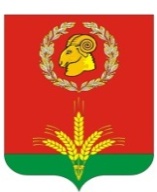 РОСТОВСКАЯ ОБЛАСТЬЗИМОВНИКОВСКИЙ РАЙОНАДМИНИСТРАЦИЯГАШУНСКОГО  СЕЛЬСКОГО ПОСЕЛЕНИЯПОСТАНОВЛЕНИЕ 14.11.2022                                 № 54                        п. БайковОб утверждении бюджетного прогноза Гашунского сельского поселенияЗимовниковского района на период2023 – 2036 годовВ соответствии со статьей 1701 Бюджетного кодекса Российской Федерации, статьей 141 решения Собрания депутатов Гашунского сельского поселения  от  07.11.2013 № 178 «Об утверждении положения о бюджетном процессе в Гашунском сельском поселении», постановлением Администрации Гашунского сельского поселения от 20.07.2016 № 44 «Об утверждении Правил разработки и утверждения бюджетного прогноза Гашунского сельского поселения Зимовниковского района на долгосрочный период», во исполнение пункта 14 Порядка и сроков составления проекта местного бюджета на 2023 и на плановый период 2024 и 2025 годов, утвержденного постановлением Администрации Гашунского сельского поселения от 16.06.2022 № 59 ПОСТАНОВЛЯЮ:1. Утвердить  бюджетный  прогноз Гашунского сельского поселения Зимовниковского района  на  период   2023 – 2036 годов согласно приложению.2. Настоящее постановление вступает в силу со дня его официального опубликования.          3. Контроль за исполнением настоящего постановления оставляю за собой.           И.о Главы Администрации           Гашунского сельского поселения                    Г.А. Архипова           Постановление вносит:Сектор экономики и финансовПриложение 
к постановлению АдминистрацииГашунского сельского поселения
от 14.11.2022 № 54БЮДЖЕТНЫЙ ПРОГНОЗГашунского сельского поселения Зимовниковского района на период 2023 – 2036 годовОбщие положенияНеобходимость разработки документов долгосрочного бюджетного планирования была обозначена в Бюджетном послании Президента Российской Федерации о бюджетной политике в 2014 – 2016 годах. В целях реализации долгосрочного планирования принят Федеральный закон от 28.06.2014 № 172-ФЗ «О стратегическом планировании в Российской Федерации», внесены изменения в Бюджетный кодекс Российской Федерации в части дополнения статьей 1701 «Долгосрочное бюджетное планирование». На уровне муниципального образования «Гашунское сельское поселение» принятое решение Собрания депутатов Гашунского сельского поселения от 07.11.2013 № 178 «Об утверждении положения о бюджетном процессе в Гашунском сельском поселении» дополнено статьей 141 «Долгосрочное бюджетное планирование». Постановлением Администрации Гашунского сельского поселения от 20.07.2016 № 44  утверждены Правила разработки и утверждения бюджетного прогноза Гашунского сельского поселения Зимовниковского района на долгосрочный период.В соответствии с пунктом 3 статьи 1701 Бюджетного кодекса Российской Федерации бюджетный прогноз Гашунского сельского поселения Зимовниковского района на период 2023 – 2036 годов разработан на основе долгосрочного прогноза социально-экономического развития Ростовской области на период до 2036 года.Бюджетный прогноз Гашунского сельского поселения Зимовниковского района на период 2023 – 2036 годов (далее – бюджетный прогноз) содержит информацию об основных параметрах варианта долгосрочного прогноза социально-экономического развития Гашунского сельского поселения, определенного в качестве базового для целей долгосрочного бюджетного планирования, прогноз основных характеристик бюджета Гашунского сельского поселения, а также основные подходы к формированию бюджетной политики в указанном периоде. Параметры финансового обеспечения муниципальных программ Гашунского сельского поселения на период их действия соответствуют параметрам муниципальных программ Гашунского сельского поселения, утвержденным решением о бюджете на очередной финансовый год и плановый период.На период 2023 – 2036 годов показатели местного бюджета по доходам сформированы на основе прогноза поступлений налоговых и неналоговых доходов от главных администраторов доходов местного бюджета в Гашунского сельском поселении, а также прогноза безвозмездных поступлений. Ежегодно средний темп роста доходов бюджета составит 4,4 процента, налоговых и неналоговых доходов консолидированного бюджета – 4,2 процента, объем безвозмездных поступлений запланирован с учетом дальнейшей индексации на уровень инфляции до 2036 года.Показатели местного бюджета по расходам рассчитаны с учетом прогноза доходов. В среднем расходы ежегодно запланированы к увеличению на 4,4 процента.         На период 2023 – 2036 годов предусматриваются параметры бездефицитного бюджета с учетом формирования расходов под уровень доходных источников.Объем собственных налоговых и неналоговых доходов бюджета Гашунского сельского поселения в реальном выражении (без учета роста за счет индекса инфляции) к 2036 году увеличится в 1,1 раза от уровня 2023 года. Доходы и расходы местного бюджета в целом прогнозируются к 2036 году с увеличением от уровня 2023 года в реальном выражении (без учета роста за счет индекса инфляции) на 1,5 процента, соответственно. 1. Основные параметры варианта долгосрочного прогноза,определенные в качестве базовых для целей долгосрочного бюджетного планирования2. Прогноз основных характеристик бюджета Гашунского сельского поселения (тыс. рублей)* В расходах местного бюджета выделены расходы за исключением условно утвержденных расходов на плановый период 2024 – 2036 годов, на 2024 год условно утвержденные расходы составляют 2,5 процента от общего объема расходов за исключением расходов, предусмотренных за счет целевых средств из федерального бюджета, на 2025 год – 5,0 процента от общего объема расходов за исключением расходов, предусмотренных за счет целевых средств из федерального бюджета, далее – по годам с увеличением на 2,5 процента ежегодно.2.1. Показатели финансового обеспечения муниципальных программ Гашунского сельского поселения	(тыс. рублей)1  В составе бюджетного прогноза Гашунского сельского поселения на период 2023 – 2036 годов расходы на финансовое обеспечение муниципальных программ Гашунского сельского поселения заполняются после утверждения решения «О бюджете Гашунского сельского поселения Зимовниковского района на 2023 год и на плановый период 2024 и 2025 годов».2.2. Основные подходы к формированию бюджетной политики Гашунского сельского поселения на период 2023 – 2036 годовПри расчете прогнозных показателей налоговых и неналоговых доходов учитывались изменения в законодательстве о налогах и сборах Российской Федерации и Ростовской области и бюджетном законодательстве Российской Федерации, ожидаемые в прогнозном периоде.Расчет прогнозных показателей дефицита (профицита), источников его финансирования и муниципального долга Гашунского сельского поселения осуществлен исходя из ограничений по размеру дефицита и уровню муниципального долга, установленных Бюджетным кодексом Российской Федерации, а также с учетом нормативных правовых актов, регулирующих бюджетные правоотношения.Бюджетная политика Гашунского сельского поселения на долгосрочный период будет направлена на обеспечение решения приоритетных задач социально-экономического развития Гашунского сельского поселения при одновременном обеспечении устойчивости и сбалансированности бюджетной системы.Основные подходы в части собственных (налоговых и неналоговых) доходовПрогнозирование на долгосрочную перспективу осуществлялось в условиях позитивных тенденций, сложившихся в предыдущие годы, с учетом изменения индекса потребительских цен и роста фонда заработной платы по территории (без выплат социального характера).           Налоговые и неналоговые доходы спрогнозированы в соответствии с положениями Бюджетного кодекса Российской Федерации и Налогового кодекса Российской Федерации на основе показателей прогноза социально-экономического развития Гашунского сельского поселения.   На долгосрочную перспективу с учетом изменения внешних и внутренних условий развития российской экономики приоритетным направлением налоговой политики определены меры, принимаемые для обеспечения роста инвестиционной активности, обеспечения условий для развития субъектов малого и среднего предпринимательства, повышения уровня жизни населения.Основные подходы в части областной финансовой помощиПроводимая на областном уровне политика в области межбюджетных отношений направлена на повышение финансовой самостоятельности и ответственности органов местного самоуправления Ростовской области. Прогноз безвозмездных поступлений на 2023 - 2024 годы соответствует значениям, утвержденным решением Собрания депутатов от 29.12.2021 № 15 «О бюджете Гашунского сельского поселения Зимовниковского района на 2022 год и на плановый период 2023 и 2024 годов».Начиная с 2025 года расчет безвозмездных поступлений осуществлен с применением индекса инфляции для расчета дотации на выравнивание уровня бюджетной обеспеченности на 4,0 процента к объему дотации, утвержденной на 2024 год, а также учтена дотация на частичную компенсацию дополнительных расходов на повышение оплаты труда работников бюджетной сферы на уровне 2022 года.Основные подходы в части расходовРасходы на период 2023 - 2036 годов рассчитаны с учетом прогноза поступлений доходов и запланированных источников покрытия дефицита.На 2024 и 2025 годы учтены условно утвержденные расходы в объеме 2,5 процента и 5,0 процента от общего объема расходов местного бюджета, за исключением расходов, предусмотренных за счет целевых средств из федерального и областного бюджетов, с 2026 года условно утвержденные расходы учтены с увеличением на 2,5 процента ежегодно, что будет являться определенным резервом для планирования расходов в плановом периоде.В соответствии с решением Собрания депутатов Гашунского сельского поселения  от 07.11.2013 № 178 «Об утверждении положения о бюджетном процессе в Гашунском сельском поселении» местный бюджет составляется на основе муниципальных программ Гашунского сельского поселения.Доля расходов местного бюджета, формируемых в рамках муниципальных программ Гашунского сельского поселения, ежегодно планируется более 90 процентов в общем объеме расходов местного бюджета.Основной объем средств сконцентрирован на реализации муниципальных программ Гашунского сельского поселения, предусматривающих инвестиции в человеческий капитал, включая расходы на развитие культуры и спорта.Основные подходы в частимежбюджетных отношений с местными бюджетамиВ среднесрочной и долгосрочной перспективе межбюджетные отношения и их совершенствование будут являться одними из приоритетных направлений бюджетной политики поселения, направленные на повышение финансовой самостоятельности местного бюджета, качественное управление муниципальными финансами.Особое внимание будет уделяться повышению эффективности и повышению ответственности при расходовании межбюджетных трансфертов. Основные подходы к долговой политикеВажнейшей задачей является обеспечение уровня муниципального долга, позволяющего обслуживать долговые обязательства и исполнять расходные обязательства.Основной целью долговой политики Гашунского сельского поселения на период до 2036 года будет являться ограничение муниципального долга и минимизация расходов на его обслуживание.Учитывая сбалансированность бюджета Гашунского сельского поселения, в 2023-2036 годах привлечение кредитных ресурсов не планируется.Муниципальная долговая политика будет направлена на обеспечение платежеспособности Гашунского сельского поселения, сохранение муниципального долга на экономически оптимальном уровне, при этом должна быть обеспечена способность поселения осуществлять заимствования в объемах, необходимых для решения поставленных социально-экономических задач на комфортных для него условиях. И.о Главы Администрации       Гашунского сельского поселения                   Г.А. Архипова            № п/пОсновные показателиЕдиница измеренияГод периода прогнозирования Год периода прогнозирования Год периода прогнозирования Год периода прогнозирования Год периода прогнозирования Год периода прогнозирования Год периода прогнозирования Год периода прогнозирования Год периода прогнозирования Год периода прогнозирования Год периода прогнозирования Год периода прогнозирования Год периода прогнозирования Год периода прогнозирования № п/пОсновные показателиЕдиница измерения2023202420252026202720282029203020312032203320342035203612345678910111213141516171.Индекс потребительских ценпроцентов к предыдущему году104,0104,0104,0104,0104,0104,0104,0104,0104,0104,0104,0104,0104,0104,02.Фонд заработной платы2.в действующих ценах, всегомлн. рублей119,6129,2139,3144,9150,7156,7162,9169,4176,2183,2190,5198,1206,0214,22.% к предыдущему году106,6108,0107,8104,0104,4104,4104,4104,0104,0104,0104,0104,0104,0103,93.Среднемесячная зарплатарублей38916,742374,845707,447535,749437,151414,653471,255610,057834,460147,862553,765055,967658,170364,43.% к предыдущему году106,6108,9107,9104,0104,0104,0104,0104,0104,0104,0104,0104,0104,0104,0Наименование показателяГод периода прогнозированияГод периода прогнозированияГод периода прогнозированияГод периода прогнозированияГод периода прогнозированияГод периода прогнозированияГод периода прогнозированияГод периода прогнозированияГод периода прогнозированияГод периода прогнозированияГод периода прогнозированияГод периода прогнозированияГод периода прогнозированияГод периода прогнозированияНаименование показателя20232024202520262027202820292030203120322033203420352036123456789101112131415Показатели бюджета Гашунского сельского поселенияПоказатели бюджета Гашунского сельского поселенияПоказатели бюджета Гашунского сельского поселенияПоказатели бюджета Гашунского сельского поселенияПоказатели бюджета Гашунского сельского поселенияПоказатели бюджета Гашунского сельского поселенияПоказатели бюджета Гашунского сельского поселенияПоказатели бюджета Гашунского сельского поселенияПоказатели бюджета Гашунского сельского поселенияПоказатели бюджета Гашунского сельского поселенияПоказатели бюджета Гашунского сельского поселенияПоказатели бюджета Гашунского сельского поселенияПоказатели бюджета Гашунского сельского поселенияПоказатели бюджета Гашунского сельского поселенияПоказатели бюджета Гашунского сельского поселенияДоходы, в т.ч:8904,37438,47442,77740,48050,08372,08706,99055,29417,49793,110185,910593,311017,011457,7налоговые и неналоговые доходы4533,84707,34825,15018,15218,85427,65644,75870,56105,36348,56603,56867,67142,37428,0безвозмездные поступления4370,52731,12617,62722,32831,22944,43062,23184,73312,13444,63582,43725,73874,74029,7Расходы8904,37438,47442,77740,48050,08372,08706,99055,29417,49793,110185,910593,311017,011457,7Расходы (без учета условно утвержденных расходов)*7252,47070,57350,47647,57953,08270,98602,28946,49303,19675,910063,310446,0010884,7Дефицит/профицит0,000,000,000,000,000,000,000,000,000,000,000,000,000,00Источники финансирования дефицита бюджета0,000,000,000,000,000,000,000,000,000,000,000,000,000,00Муниципальный долг0,000,000,000,000,000,000,000,000,000,000,000,000,000,00Наименование муниципальной программыГод периода прогнозированияГод периода прогнозированияГод периода прогнозированияГод периода прогнозированияГод периода прогнозированияГод периода прогнозированияГод периода прогнозированияГод периода прогнозированияГод периода прогнозированияГод периода прогнозированияГод периода прогнозированияГод периода прогнозированияГод периода прогнозированияГод периода прогнозированияНаименование муниципальной программы2023 2024 2025 2026 2027 2028 2029 2030 203120322033203420352036Наименование муниципальной программы2023 2024 2025 2026 2027 2028 2029 2030 2031203220332034203520361234567891011121314151"Обеспечение качественными жилищно-коммунальными услугами населения Гашунского сельского поселения"2"Обеспечение общественного порядка и профилактика правонарушений"3"Защита населения и территории от чрезвычайных ситуаций, обеспечение пожарной безопасности и безопасности людей на водных объектах"4"Развитие культуры "5"Охрана окружающей среды в Гашунском сельском поселении"6«Развитие физической культуры и спорта»7"Экономическое развитие "8"Энергосбережение и повышение энергетической эффективности"9"Развитие муниципальной службы"10"Управление муниципальными финансами и создание условий для эффективного управления муниципальными финансами" 11"Управление муниципальным имуществом"Итого